                                       		                                                                 ПРОЕКТвносится главойгорода КогалымаОб одобрении предложений о внесении изменений в муниципальную программу «Формирование комфортной городской среды в городе Когалыме»В соответствии со статьёй 179 Бюджетного кодекса Российской Федерации, Уставом города Когалым, решением Думы города Когалыма                от 23.04.2015 №537-ГД «О Порядке рассмотрения Думой города Когалыма проектов муниципальных программ и предложений о внесении изменений в муниципальные программы», рассмотрев предложения о внесении изменений в муниципальную программу «Формирование комфортной городской среды в городе Когалыме», утвержденную постановлением Администрации города Когалыма от 14.11.2017 №2354, Дума города Когалыма РЕШИЛА:Одобрить предложения о внесении изменений в муниципальную программу «Формирование комфортной городской среды в городе Когалыме» согласно приложениям к настоящему решению.Опубликовать настоящее решение и приложение к нему в газете «Когалымский вестник».Согласовано:Подготовлено:    Ведущий инженер ОРЖКХМКУ «УЖКХ г.Когалыма»					И.А.Цыганкова  Разослать: КФ, УЭ, ЮУ, УИДиРП, ОФЭОиК, МКУ «УЖКХ города Когалыма», МКУ «УОДОМС», МУ «УКС г.Когалыма», ОАиГ,  газета, прокуратура, ООО «Ваш Консультант».Приложение 1к решению Думы города Когалымаот «___»__________2020Паспортмуниципальной программы«Формирование комфортной городской среды в городе Когалыме» (далее – муниципальная программа)«Механизм реализации муниципальной программы».В целях эффективного исполнения мероприятий муниципальной программы используются следующие механизмы:Механизм реализации муниципальной программы включает разработку и принятие нормативных правовых актов Администрации города Когалыма, необходимых для ее выполнения, ежегодное уточнение перечня программных мероприятий на очередной финансовый год и плановый период с уточнением затрат по ним в соответствии с мониторингом фактически достигнутых целевых показателей реализации муниципальной программы, связанных с изменениями внешней среды, с учетом результатов, проводимых в городе Когалыме социологических исследований, информирование общественности о ходе и результатах ее реализации, финансировании программных мероприятий. Ответственные исполнители муниципальной программы –  муниципальное казенное учреждение «Управление жилищно-коммунального хозяйства города Когалыма», отдел архитектуры и градостроительства Администрации города Когалыма – осуществляют текущее управление реализацией муниципальной программы, обладают правом вносить предложения об изменении объемов финансовых средств, направляемых на решение отдельных задач муниципальной программы.Соисполнитель муниципальной программы – муниципальное казенное учреждение «Управление капитального строительства города Когалыма».Соисполнитель муниципальной программы предоставляет отчёт ответственным исполнителям муниципальной программы в форме:- анализа достижения показателей, характеризующих результаты муниципальной программы, с обязательным указанием фактического значения показателя, за каждый месяц;- исполнения мероприятий, соисполнителем которых является. Соисполнитель мероприятий муниципальной программы несет ответственность за качественное и своевременное выполнение мероприятий, достижение целевых показателей муниципальной программы, предоставление отчётных материалов, в отношении которых является исполнителем, целевое и эффективное использование средств бюджетной системы Российской Федерации, выделяемых на реализацию мероприятий.Соисполнитель муниципальной программы:- участвует в разработке муниципальной программы и осуществляет реализацию мероприятий муниципальной программы;- предоставляет ответственным исполнителям муниципальной программы информацию, необходимую для проведения оценки эффективности муниципальной программы и подготовки годового отчёта.Мониторинг мероприятий муниципальной программы представляет собой, процесс сбора и анализа данных с целью измерения достижений, полученных в ходе реализации муниципальной программы, по сравнению с утвержденными результатами. Информация, полученная в ходе мониторинга, может быть использована для определения – насколько удалось выполнить поставленные задачи, а также может помочь внести необходимые корректировки в муниципальную программу с целью обеспечения соблюдения поставленных целей. При подготовке отчетов о ходе реализации муниципальной программы ответственный исполнитель и соисполнители руководствуются разделом 5 «Реализация муниципальной программы и контроль за ее реализацией» Порядка принятия решения о разработке муниципальных программ города Когалыма, их формирования, утверждения и реализации, утвержденным постановлением Администрации города Когалыма от 23.08.2018 №1912.Реализация муниципальной программы осуществляется за счет средств местного бюджета, а также в рамках соглашений с органами исполнительной власти Ханты-Мансийского автономного округа об обеспечении софинансирования мероприятий муниципальной программы, соглашения о сотрудничестве между Правительством Ханты-Мансийского автономного округа - Югры и Публичным акционерным обществом «Нефтяная компания «ЛУКОЙЛ» и иными привлечёнными средствами.Перечень мероприятий по благоустройству дворовых территорий многоквартирных домов включает в себя минимальный (обязательный) перечень видов работ по благоустройству дворовых территорий в городе Когалыме (ремонт дворовых проездов, обеспечение освещения дворовых территорий, установка скамеек, установка урн).Данный перечень является исчерпывающим и не может быть расширен.Доля участия заинтересованных лиц в выполнении минимального перечня работ по благоустройству не предусмотрена.В приложении 1 к программе представлена нормативная стоимость видов работ согласно минимальному перечню. Типовые эскизы малых архитектурных форм (светильники, лавочки, урны) предложены в приложении 3 к Программе.  Примерный перечень дополнительных видов работ по благоустройству дворовых территорий многоквартирных домов может включать: - ремонт и (или) устройство тротуаров; - ремонт автомобильных дорог, образующих проезды к территориям, прилегающим к многоквартирным домам; - ремонт и устройство автомобильных парковок (парковочных мест); - ремонт и устройство водоотводных сооружений; - устройство и оборудование детских, спортивных площадок, иных площадок; - организация площадок для установки мусоросборников; - озеленение.Применительно к дополнительному перечню работ по благоустройству дворовых территорий предусмотрено обязательное финансовое и (или) трудовое участие заинтересованных лиц. Доля участия заинтересованных лиц не может быть менее 20% от стоимости работ по дополнительному перечню.Гарантийный срок на результаты выполненных работ по благоустройству дворовых и общественных территорий при заключении муниципальных контрактов составляет не менее 3 лет.Общественной комиссия по обеспечению реализации приоритетного проекта «Формирование комфортной городской среды» в городе Когалыме (далее – Общественная комиссия) правомочна исключать из адресного перечня дворовых и общественных территорий, подлежащих благоустройству в рамках Программы, территории, расположенные вблизи многоквартирных домов, физический износ конструктивных элементов которых превышает 70%, а также территории, собственники помещений многоквартирных домов которых приняли решение об отказе от благоустройства дворовой территории в рамках реализации Программы.Предельная дата заключения соглашений по результатам закупки товаров, работ и услуг для обеспечения муниципальных нужд в целях реализации Программы не позднее 1 мая года предоставления субсидии – для заключения соглашений на выполнение работ по благоустройству дворовых территорий, за исключением:- случаев обжалования действий (бездействия заказчика и (или) комиссии по осуществлению закупок и (или) оператора электронной площадки при осуществлении закупки товаров, работ, услуг в порядке, установленном законодательством Российской Федерации, при которых срок заключения таких соглашений продлевается на срок указанного обжалования;- случаев проведения повторного конкурса или новой закупки, если конкурс признан несостоявшимся по основаниям, предусмотренным законодательством Российской Федерации, при которых срок заключения таких соглашений продлевается на срок проведения конкурсных процедур;- случаев заключения таких соглашений в пределах экономии средств при расходовании субсидии в целях реализации Программы, в том числе мероприятий по цифровизации городского хозяйства, включенных в Программу, при которых срок заключения таких соглашений продлевается на срок до 15 декабря года предоставления субсидии.В рамках реализации основного мероприятия «Региональный проект «Формирование комфортной городской среды» подмероприятия 1.2.1 «Строительство, реконструкция, благоустройство общественных территорий в городе Когалыме (площадей, набережной, улиц, пешеходных зон, скверов, парков, иных территорий)» планируется к достижению целевой показатель «Доля граждан, принявших участие в решении вопросов развития городской среды от общего количества граждан в возрасте от 14 лет, проживающих в городе Когалыме» портфеля проекта «Жилье и городская среда», который представлен в таблице 5. Реализация мероприятий, указанных в таблице 2, осуществляется в соответствии с современными трендами, такими как смена технологического уклада, эффективное использование всех видов ресурсов (электричество, газ, вода, тепло, пространство, время), активное внедрение информационных технологий ведут к необходимости качественной перестройки городской среды. Реализация мероприятий муниципальной программы осуществляется с учетом технологий бережливого производства путем повышения прозрачности и открытости деятельности исполнителей (соисполнителей) муниципальной программы, устранения административных барьеров, уменьшения временных потерь, снижения излишней бюрократической нагрузки на получателей муниципальных работ (услуг). Применение инструментов бережливого производства позволит освоить и применить элементы формирования культуры бережливости, повысить производительность труда, улучшить эффективность управленческих процессов, в том числе внедрить инструменты «бережливого офиса» (оптимизацию рабочего пространства, минимизацию бумажного документооборота посредством автоматизации процессов, ликвидацию дублирующих функций).Применение проектного управления, которое, в свою очередь, обеспечивает своевременное достижение запланированных результатов, повышает эффективность использования ресурсов, обеспечивает прозрачность, обоснованность и своевременность принимаемых решений, повышает эффективность внутриведомственного и межведомственного взаимодействия._________________Таблица 1Целевые показатели муниципальной программы1 Количество дворовых территорий МКД, приведенных в нормативное состояние, (шт.). Определяется согласно постановлению Администрации города Когалыма от 26.12.2017 №2815 "Об утверждении сводного реестра паспортов общественных и дворовых территорий".2 Рассчитывается как количество благоустроенных дворовых территорий многоквартирных домов к общему количеству дворовых территорий многоквартирных домов:К=ΣКбдт/ΣКо*100% (%), где:- К - показатель эффективности (повышение значения показателя отражает увеличение благоустроенных дворовых территорий многоквартирных домов);- ΣКбдт - количество благоустроенных дворовых территорий многоквартирных домов;- ΣКо - общее количество дворовых территорий многоквартирных домов.3 Охват населения благоустроенными дворовыми территориями (доля населения, проживающего в жилом фонде с благоустроенными дворовыми территориями от общей численности населения муниципального образования (процент). Рассчитывается как доля населения, проживающего в жилом фонде с благоустроенными дворовыми территориями от общей численности населения муниципального образования:К=Дн/Чо*100% (%), где:- К - показатель эффективности (повышение значения показателя отражает увеличение численности населения, проживающего в жилом фонде с благоустроенными дворовыми территориями);- Дн - доля населения, проживающего в жилом фонде с благоустроенными дворовыми территориями;- Чо - общая численность населения муниципального образования город Когалым.4 Количество благоустроенных общественных пространств, включенных в реализацию программы формирования современной городской среды																5 Доля благоустроенных общественных территорий в городе Когалыме к общей площади общественных территорий															6 Площадь благоустроенных общественных территорий, приходящихся на 1 жителя муниципального образования (кв.м.). Определяется согласно постановлению Администрации города Когалыма от 26.12.2017 №2815 "Об утверждении сводного реестра паспортов общественных и дворовых территорий"															7 Определен в портфеле проекта "Жилье и городская среда"								8 Создание объектов благоустройства, ремонт объектов муниципальной собственности (количество объектов)								Таблица 2Распределение финансовых ресурсов муниципальной программы* Муниципальное казенное учреждение «Управление жилищно-коммунального хозяйства города Когалыма»** Отдел архитектуры и градостроительства Администрации города Когалыма*** Муниципальное казенное учреждение «Управление капитального строительства города Когалыма»Таблица 3Направления мероприятий муниципальной программыТаблица 5Мероприятия, реализуемые на принципах проектного управления, направленные в том числе на достижение национальных целейразвития Российской Федерации (заполняется в части участия города Когалыма в данных проектах)Приложение 2 к решению Думы города Когалымаот «___»__________2020Приложение 3к решению Думы города Когалымаот «___»__________2020ПЕРЕЧЕНЬтерриторий муниципального образования город Когалым,планируемых к благоустройству в рамках приоритетного проекта«Формирование комфортной городской среды» на 2020-2024 годы________________________Приложение 4к решению Думы города Когалымаот «___»__________2020Типовые эскизы малых архитектурных формСкамьи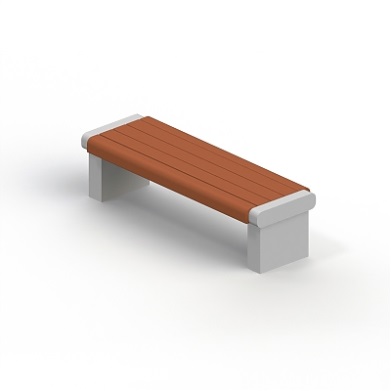 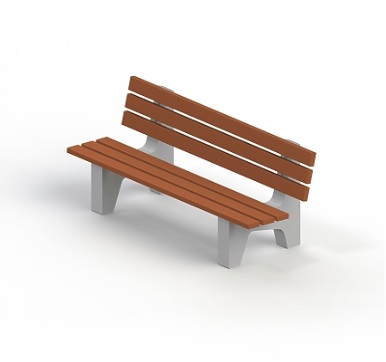 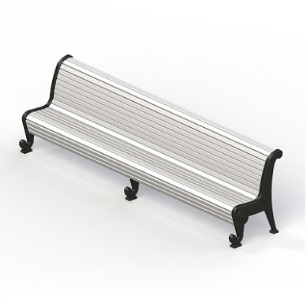 Урны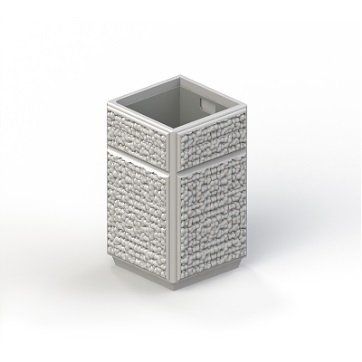 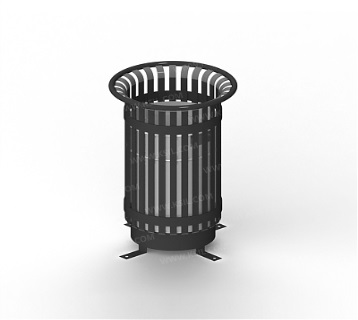 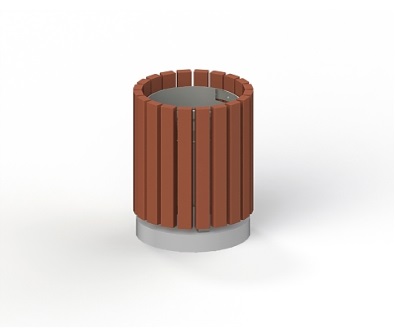 Светильники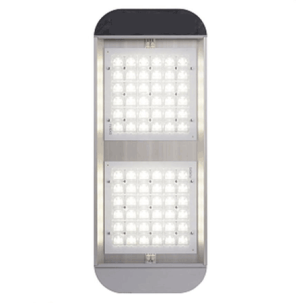 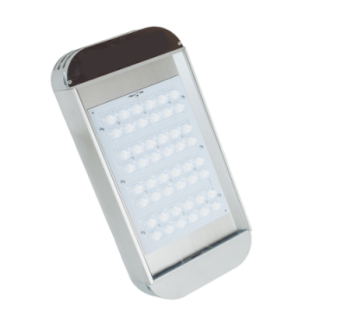 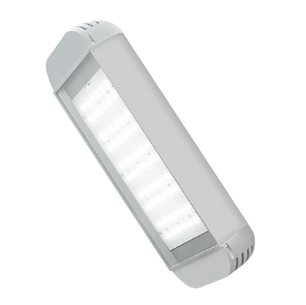 ПредседательГлаваДумы города Когалымагорода Когалыма_____________ А.Ю.Говорищева_____________ Н.Н.ПальчиковСтруктурное подразделение Администрации города КогалымаДолжностьФ.И.О.ПодписьКФУЭУИДиРПЮУОО ЮУОФЭОиКОАиГМУ «УКС г.Когалыма»	МКУ «УЖКХ г. Когалыма»Наименованиемуниципальной программыФормирование комфортной городской среды в городе Когалыме Дата утверждения муниципальной
программы (наименование и номер соответствующего нормативного правового акта)Постановление Администрации города Когалыма от 14.11.2017 №2354 «Об утверждении муниципальной программы «Формирование комфортной городской среды в городе Когалыме на 2018-2022 годы»Ответственные исполнители муниципальной программыОтдел архитектуры и градостроительства Администрации города КогалымаМуниципальное казенное учреждение «Управление жилищно-коммунального хозяйства города КогалымаСоисполнитель муниципальной программыМуниципальное казённое учреждение   «Управление капитального строительства города Когалыма»Цель муниципальной программыПовышение качества и комфорта городской среды на территории города Когалыма.Задачи муниципальной программыПовышение уровня благоустройства дворовых территорий многоквартирных домов города Когалыма.Повышение уровня благоустройства общественных территорий города Когалыма (площадей, набережной, улиц, пешеходных зон, скверов, парков, иных территорий).Повышение уровня вовлеченности граждан, организаций, в реализацию мероприятий по благоустройству территорий города Когалыма.Перечень подпрограмм или основных мероприятий1. Региональный проект «Формирование комфортной городской среды».2. Строительство, реконструкция и ремонт, в том числе капитальный объектов благоустройства города Когалыма.Наименование портфеля проектов, проекта, направленных, в том числе на реализацию в Ханты-мансийском автономном округе – Югре (далее – автономный округ) национальных и федеральных проектов (программ) Российской Федерации, участие в котором, принимает город Когалым«Жилье и городская среда»Целевые показатели муниципальной программы 1. Количество дворовых территорий МКД, приведенных в нормативное состояние – 5 шт.2. Доля благоустроенных дворовых территорий в городе Когалыме – 79,39%.3. Охват населения благоустроенными дворовыми территориями (доля населения, проживающего в жилом фонде с благоустроенными дворовыми территориями от общей численности населения муниципального образования 61,74%.4. Количество благоустроенных общественных пространств, включенных в реализацию программы формирования современной городской среды - 5 шт.5. Доля благоустроенных общественных территорий в городе Когалыме к общей площади общественных территорий -  87,89%.6. Площадь благоустроенных общественных территорий, приходящихся на 1 жителя муниципального образования – 26,24 кв.м.7. Доля граждан, принявших участие в решении вопросов развития городской среды от общего количества граждан в возрасте от 14 лет, проживающих в городе Когалыме, - 30 %.8. Создание объектов благоустройства, ремонт объектов муниципальной собственности (в том числе ПИР), ед. – 2.Сроки реализации муниципальной программы2021 - 2025Параметры финансового обеспечения муниципальной программыОбъем налоговых расходов города Когалыма (с расшифровкой по годам реализации муниципальной программы)№ показателяНаименование целевых показателей Значение базового показателя на начало реализации муниципальной программыЗначение показателя по годамЗначение показателя по годамЗначение показателя по годамЗначение показателя по годамЗначение показателя по годамЦелевое значение показателя на момент окончания реализации муниципальной программы№ показателяНаименование целевых показателей Значение базового показателя на начало реализации муниципальной программы20212022202320242025Целевое значение показателя на момент окончания реализации муниципальной программы1234567891Количество дворовых территорий МКД, приведенных в нормативное состояние (шт.)111111152Доля благоустроенных дворовых территорий в городе Когалыме (процент)272,7376,9777,5878,1878,7979,3979,393Охват населения благоустроенными дворовыми территориями (доля населения, проживающего в жилом фонде с благоустроенными дворовыми территориями от общей численности населения муниципального образования) (процент)357,2760,8561,0761,361,5261,7461,744Количество благоустроенных общественных пространств, включенных в реализацию программы формирования современной городской среды, (шт.)411111155Доля благоустроенных общественных территорий в городе Когалыме к общей площади общественных территорий (процент)587,1787,5187,5787,7787,8287,8987,896Площадь благоустроенных общественных территорий, приходящихся на 1 жителя муниципального образования Когалыма (кв.м.)626,2426,3026,0526,1525,8626,2426,247Доля граждан, принявших участие в решении вопросов развития городской среды от общего количества граждан в возрасте от 14 лет, проживающих в городе Когалыме, (процент)791520253030308Создание объектов благоустройства, ремонт объектов муниципальной собственности (количество объектов)8 - 200002Номер основного мероприятияОсновные мероприятия муниципальной программы (их связь с целевыми показателями муниципальной программы)Ответственный исполнитель/ соисполнитель, учреждение, организацияИсточники финансированияФинансовые затраты на реализацию, 
тыс. рублейФинансовые затраты на реализацию, 
тыс. рублейФинансовые затраты на реализацию, 
тыс. рублейФинансовые затраты на реализацию, 
тыс. рублейФинансовые затраты на реализацию, 
тыс. рублейФинансовые затраты на реализацию, 
тыс. рублейНомер основного мероприятияОсновные мероприятия муниципальной программы (их связь с целевыми показателями муниципальной программы)Ответственный исполнитель/ соисполнитель, учреждение, организацияИсточники финансированиявсегоНомер основного мероприятияОсновные мероприятия муниципальной программы (их связь с целевыми показателями муниципальной программы)Ответственный исполнитель/ соисполнитель, учреждение, организацияИсточники финансированиявсего2021 год2022 год2023 год2024 год2025 год12345678910Цель - Повышение качества и комфорта городской среды на территории города Когалыма.Цель - Повышение качества и комфорта городской среды на территории города Когалыма.Цель - Повышение качества и комфорта городской среды на территории города Когалыма.Цель - Повышение качества и комфорта городской среды на территории города Когалыма.Цель - Повышение качества и комфорта городской среды на территории города Когалыма.Цель - Повышение качества и комфорта городской среды на территории города Когалыма.Цель - Повышение качества и комфорта городской среды на территории города Когалыма.Цель - Повышение качества и комфорта городской среды на территории города Когалыма.Цель - Повышение качества и комфорта городской среды на территории города Когалыма.Цель - Повышение качества и комфорта городской среды на территории города Когалыма.Задачи - Повышение уровня благоустройства дворовых территорий многоквартирных домов города Когалыма; повышение уровня благоустройства общественных территорий города Когалыма (площадей, набережной, улиц, пешеходных зон, скверов, парков, иных территорий); 
повышение уровня вовлеченности граждан, организаций, в реализацию мероприятий по благоустройству территорий города Когалыма.Задачи - Повышение уровня благоустройства дворовых территорий многоквартирных домов города Когалыма; повышение уровня благоустройства общественных территорий города Когалыма (площадей, набережной, улиц, пешеходных зон, скверов, парков, иных территорий); 
повышение уровня вовлеченности граждан, организаций, в реализацию мероприятий по благоустройству территорий города Когалыма.Задачи - Повышение уровня благоустройства дворовых территорий многоквартирных домов города Когалыма; повышение уровня благоустройства общественных территорий города Когалыма (площадей, набережной, улиц, пешеходных зон, скверов, парков, иных территорий); 
повышение уровня вовлеченности граждан, организаций, в реализацию мероприятий по благоустройству территорий города Когалыма.Задачи - Повышение уровня благоустройства дворовых территорий многоквартирных домов города Когалыма; повышение уровня благоустройства общественных территорий города Когалыма (площадей, набережной, улиц, пешеходных зон, скверов, парков, иных территорий); 
повышение уровня вовлеченности граждан, организаций, в реализацию мероприятий по благоустройству территорий города Когалыма.Задачи - Повышение уровня благоустройства дворовых территорий многоквартирных домов города Когалыма; повышение уровня благоустройства общественных территорий города Когалыма (площадей, набережной, улиц, пешеходных зон, скверов, парков, иных территорий); 
повышение уровня вовлеченности граждан, организаций, в реализацию мероприятий по благоустройству территорий города Когалыма.Задачи - Повышение уровня благоустройства дворовых территорий многоквартирных домов города Когалыма; повышение уровня благоустройства общественных территорий города Когалыма (площадей, набережной, улиц, пешеходных зон, скверов, парков, иных территорий); 
повышение уровня вовлеченности граждан, организаций, в реализацию мероприятий по благоустройству территорий города Когалыма.Задачи - Повышение уровня благоустройства дворовых территорий многоквартирных домов города Когалыма; повышение уровня благоустройства общественных территорий города Когалыма (площадей, набережной, улиц, пешеходных зон, скверов, парков, иных территорий); 
повышение уровня вовлеченности граждан, организаций, в реализацию мероприятий по благоустройству территорий города Когалыма.Задачи - Повышение уровня благоустройства дворовых территорий многоквартирных домов города Когалыма; повышение уровня благоустройства общественных территорий города Когалыма (площадей, набережной, улиц, пешеходных зон, скверов, парков, иных территорий); 
повышение уровня вовлеченности граждан, организаций, в реализацию мероприятий по благоустройству территорий города Когалыма.Задачи - Повышение уровня благоустройства дворовых территорий многоквартирных домов города Когалыма; повышение уровня благоустройства общественных территорий города Когалыма (площадей, набережной, улиц, пешеходных зон, скверов, парков, иных территорий); 
повышение уровня вовлеченности граждан, организаций, в реализацию мероприятий по благоустройству территорий города Когалыма.Задачи - Повышение уровня благоустройства дворовых территорий многоквартирных домов города Когалыма; повышение уровня благоустройства общественных территорий города Когалыма (площадей, набережной, улиц, пешеходных зон, скверов, парков, иных территорий); 
повышение уровня вовлеченности граждан, организаций, в реализацию мероприятий по благоустройству территорий города Когалыма.1.1.Региональный проект «Формирование комфортной городской среды» (1, 2, 3, 4, 5, 6, 7)всего248 706,81118 543,6039 081,6039 081,6026 000,0026 000,001.1.Региональный проект «Формирование комфортной городской среды» (1, 2, 3, 4, 5, 6, 7)федеральный бюджет95 095,6184 892,005 101,805 101,800,000,001.1.Региональный проект «Формирование комфортной городской среды» (1, 2, 3, 4, 5, 6, 7)бюджет ХМАО – Югры23 611,217 651,607 979,807 979,800,000,001.1.Региональный проект «Формирование комфортной городской среды» (1, 2, 3, 4, 5, 6, 7)бюджет города Когалыма130 000,0126 000,0026 000,0026 000,0026 000,0026 000,001.1.Региональный проект «Формирование комфортной городской среды» (1, 2, 3, 4, 5, 6, 7)внебюджетные источники0,010,000,000,000,000,001.1.1.Благоустройство дворовых территорий в городе Когалыме в рамках регионального проекта «Формирование комфортной городской среды» (1,2,3,7) МКУ «УЖКХ города Когалыма» *всего80 000,0016 000,0016 000,0016 000,0016 000,0016 000,001.1.1.Благоустройство дворовых территорий в городе Когалыме в рамках регионального проекта «Формирование комфортной городской среды» (1,2,3,7) МКУ «УЖКХ города Когалыма» *федеральный бюджет0,000,000,000,000,000,001.1.1.Благоустройство дворовых территорий в городе Когалыме в рамках регионального проекта «Формирование комфортной городской среды» (1,2,3,7) МКУ «УЖКХ города Когалыма» *бюджет ХМАО – Югры0,000,000,000,000,000,001.1.1.Благоустройство дворовых территорий в городе Когалыме в рамках регионального проекта «Формирование комфортной городской среды» (1,2,3,7) МКУ «УЖКХ города Когалыма» *бюджет города Когалыма80 000,0016 000,0016 000,0016 000,0016 000,0016 000,001.1.1.Благоустройство дворовых территорий в городе Когалыме в рамках регионального проекта «Формирование комфортной городской среды» (1,2,3,7) МКУ «УЖКХ города Когалыма» *внебюджетные источники0,000,000,000,000,000,001.1.2.Строительство, реконструкция, благоустройство общественных территорий в городе Когалыме (площадей, набережной, улиц, пешеходных зон, скверов, парков, иных территорий) , в том числе (4,5,6,7)ОАиГ**/ МУ «УКС г.Когалыма» ***всего168 706,80102 543,6023 081,6023 081,6010 000,0010 000,001.1.2.Строительство, реконструкция, благоустройство общественных территорий в городе Когалыме (площадей, набережной, улиц, пешеходных зон, скверов, парков, иных территорий) , в том числе (4,5,6,7)ОАиГ**/ МУ «УКС г.Когалыма» ***федеральный бюджет95 095,6084 892,005 101,805 101,800,000,001.1.2.Строительство, реконструкция, благоустройство общественных территорий в городе Когалыме (площадей, набережной, улиц, пешеходных зон, скверов, парков, иных территорий) , в том числе (4,5,6,7)ОАиГ**/ МУ «УКС г.Когалыма» ***бюджет ХМАО – Югры23 611,207 651,607 979,807 979,800,000,001.1.2.Строительство, реконструкция, благоустройство общественных территорий в городе Когалыме (площадей, набережной, улиц, пешеходных зон, скверов, парков, иных территорий) , в том числе (4,5,6,7)ОАиГ**/ МУ «УКС г.Когалыма» ***бюджет города Когалыма50 000,0010 000,0010 000,0010 000,0010 000,0010 000,001.1.2.Строительство, реконструкция, благоустройство общественных территорий в городе Когалыме (площадей, набережной, улиц, пешеходных зон, скверов, парков, иных территорий) , в том числе (4,5,6,7)ОАиГ**/ МУ «УКС г.Когалыма» ***внебюджетные источники0,000,000,000,000,000,001.1.2.1.Объект благоустройства «Набережная реки Ингуягун» (4,5,6)ОАиГ/ МУ «УКС г.Когалыма» всего102 543,60102 543,600,000,000,000,001.1.2.1.Объект благоустройства «Набережная реки Ингуягун» (4,5,6)ОАиГ/ МУ «УКС г.Когалыма» федеральный бюджет84 892,0084 892,000,000,000,000,001.1.2.1.Объект благоустройства «Набережная реки Ингуягун» (4,5,6)ОАиГ/ МУ «УКС г.Когалыма» бюджет ХМАО – Югры7 651,607 651,600,000,000,000,001.1.2.1.Объект благоустройства «Набережная реки Ингуягун» (4,5,6)ОАиГ/ МУ «УКС г.Когалыма» бюджет города Когалыма10 000,0010 000,000,000,000,000,001.1.2.1.Объект благоустройства «Набережная реки Ингуягун» (4,5,6)ОАиГ/ МУ «УКС г.Когалыма» внебюджетные источники0,000,000,000,000,000,00Итого по мероприятию 1.1всего248 706,81118 543,6039 081,6039 081,6026 000,0026 000,00Итого по мероприятию 1.1федеральный бюджет95 095,6184 892,005 101,805 101,800,000,00Итого по мероприятию 1.1бюджет ХМАО – Югры23 611,217 651,607 979,807 979,800,000,00Итого по мероприятию 1.1бюджет города Когалыма130 000,0126 000,0026 000,0026 000,0026 000,0026 000,00Итого по мероприятию 1.1внебюджетные источники0,010,000,000,000,000,001.2.Строительство, реконструкция и ремонт, в том числе капитальный объектов благоустройства города Когалыма (5, 6, 8)всего22 025,0022 025,000,000,000,000,001.2.Строительство, реконструкция и ремонт, в том числе капитальный объектов благоустройства города Когалыма (5, 6, 8)федеральный бюджет0,000,000,000,000,000,001.2.Строительство, реконструкция и ремонт, в том числе капитальный объектов благоустройства города Когалыма (5, 6, 8)бюджет ХМАО – Югры0,000,000,000,000,000,001.2.Строительство, реконструкция и ремонт, в том числе капитальный объектов благоустройства города Когалыма (5, 6, 8)бюджет города Когалыма22 025,0022 025,000,000,000,000,001.2.Строительство, реконструкция и ремонт, в том числе капитальный объектов благоустройства города Когалыма (5, 6, 8)внебюджетные источники0,000,000,000,000,000,001.2.1.Реконструкция бульвара вдоль улицы Мира со строительством сухого фонтана (в том числе ПИР) (5,6)МУ «УКС г.Когалыма»всего16 352,1016 352,100,000,000,000,001.2.1.Реконструкция бульвара вдоль улицы Мира со строительством сухого фонтана (в том числе ПИР) (5,6)МУ «УКС г.Когалыма»федеральный бюджет0,000,000,000,000,000,001.2.1.Реконструкция бульвара вдоль улицы Мира со строительством сухого фонтана (в том числе ПИР) (5,6)МУ «УКС г.Когалыма»бюджет ХМАО – Югры0,000,000,000,000,000,001.2.1.Реконструкция бульвара вдоль улицы Мира со строительством сухого фонтана (в том числе ПИР) (5,6)МУ «УКС г.Когалыма»бюджет города Когалыма16 352,1016 352,100,000,000,000,001.2.1.Реконструкция бульвара вдоль улицы Мира со строительством сухого фонтана (в том числе ПИР) (5,6)МУ «УКС г.Когалыма»внебюджетные источники0,000,000,000,000,000,001.2.2.Устройство архитектурных объектов на территории города Когалыма (в том числе ПИР, ремонт, реконструкция) (8)МУ "УКС г.Когалыма"всего5 672,905 672,900,000,000,000,001.2.2.Устройство архитектурных объектов на территории города Когалыма (в том числе ПИР, ремонт, реконструкция) (8)МУ "УКС г.Когалыма"федеральный бюджет0,000,000,000,000,000,001.2.2.Устройство архитектурных объектов на территории города Когалыма (в том числе ПИР, ремонт, реконструкция) (8)МУ "УКС г.Когалыма"бюджет ХМАО – Югры0,000,000,000,000,000,001.2.2.Устройство архитектурных объектов на территории города Когалыма (в том числе ПИР, ремонт, реконструкция) (8)МУ "УКС г.Когалыма"бюджет города Когалыма5 672,905 672,900,000,000,000,001.2.2.Устройство архитектурных объектов на территории города Когалыма (в том числе ПИР, ремонт, реконструкция) (8)МУ "УКС г.Когалыма"внебюджетные источники0,000,000,000,000,000,00Итого по мероприятию 1.2всего22 025,0022 025,000,000,000,000,00Итого по мероприятию 1.2федеральный бюджет0,000,000,000,000,000,00Итого по мероприятию 1.2бюджет ХМАО – Югры0,000,000,000,000,000,00Итого по мероприятию 1.2бюджет города Когалыма22 025,0022 025,000,000,000,000,00Итого по мероприятию 1.2внебюджетные источники0,000,000,000,000,000,00Итого по задачамвсего270 731,80140 568,6039 081,6039 081,6026 000,0026 000,00Итого по задачамфедеральный бюджет95 095,6084 892,005 101,805 101,800,000,00Итого по задачамбюджет ХМАО – Югры23 611,207 651,607 979,807 979,800,000,00Итого по задачамбюджет города Когалыма152 025,0048 025,0026 000,0026 000,0026 000,0026 000,00Итого по задачамвнебюджетные источники0,000,000,000,000,000,00Всего по муниципальной программевсего270 731,80140 568,6039 081,6039 081,6026 000,0026 000,00Всего по муниципальной программефедеральный бюджет95 095,6084 892,005 101,805 101,800,000,00Всего по муниципальной программебюджет ХМАО – Югры23 611,207 651,607 979,807 979,800,000,00Всего по муниципальной программебюджет города Когалыма152 025,0048 025,0026 000,0026 000,0026 000,0026 000,00Всего по муниципальной программевнебюджетные источники0,000,000,000,000,000,00Инвестиции в объекты муниципальной собственностивсего118 895,70118 895,700,000,000,000,00Инвестиции в объекты муниципальной собственностифедеральный бюджет84 892,0084 892,000,000,000,000,00Инвестиции в объекты муниципальной собственностибюджет ХМАО – Югры7 651,607 651,600,000,000,000,00Инвестиции в объекты муниципальной собственностибюджет города Когалыма26 352,1026 352,100,000,000,000,00Инвестиции в объекты муниципальной собственностииные внебюджетные источники0,000,000,000,000,000,00Прочие расходывсего138 754,5021 672,9039 081,6026 000,0026 000,0026 000,00Прочие расходыфедеральный бюджет5 101,800,005 101,800,000,000,00Прочие расходыбюджет ХМАО – Югры7 979,800,007 979,800,000,000,00Прочие расходыбюджет города Когалыма125 672,9021 672,9026 000,0026 000,0026 000,0026 000,00Прочие расходыиные внебюджетные источники0,000,000,000,000,000,00В том числе:Ответственный исполнитель 1 (МКУ «УЖКХ г.Когалыма»)всего80 000,0016 000,0016 000,0016 000,0016 000,0016 000,00Ответственный исполнитель 1 (МКУ «УЖКХ г.Когалыма»)федеральный бюджет0,000,000,000,000,000,00Ответственный исполнитель 1 (МКУ «УЖКХ г.Когалыма»)бюджет ХМАО – Югры0,000,000,000,000,000,00Ответственный исполнитель 1 (МКУ «УЖКХ г.Когалыма»)бюджет города Когалыма80 000,0016 000,0016 000,0016 000,0016 000,0016 000,00Ответственный исполнитель 1 (МКУ «УЖКХ г.Когалыма»)внебюджетные источники0,000,000,000,000,000,00Ответственный исполнитель 2 (ОАиГ)всего5 672,905 672,900,000,000,000,00Ответственный исполнитель 2 (ОАиГ)федеральный бюджет0,000,000,000,000,000,00Ответственный исполнитель 2 (ОАиГ)бюджет ХМАО – Югры0,000,000,000,000,000,00Ответственный исполнитель 2 (ОАиГ)бюджет города Когалыма5 672,905 672,900,000,000,000,00Ответственный исполнитель 2 (ОАиГ)внебюджетные источники0,000,000,000,000,000,00Соисполнитель 1 
(МУ «УКС г.Когалыма»)всего171 977,30118 895,7023 081,6010 000,0010 000,0010 000,00Соисполнитель 1 
(МУ «УКС г.Когалыма»)федеральный бюджет89 993,8084 892,005 101,800,000,000,00Соисполнитель 1 
(МУ «УКС г.Когалыма»)бюджет ХМАО – Югры15 631,407 651,607 979,800,000,000,00Соисполнитель 1 
(МУ «УКС г.Когалыма»)бюджет города Когалыма66 352,1026 352,1010 000,0010 000,0010 000,0010 000,00Соисполнитель 1 
(МУ «УКС г.Когалыма»)внебюджетные источники0,000,000,000,000,000,00№ п/пНаименование мероприятияНаправление расходовНаименование порядка, номер приложения (при наличии)1234Цель - Повышение качества и комфорта городской среды на территории города КогалымаЦель - Повышение качества и комфорта городской среды на территории города КогалымаЦель - Повышение качества и комфорта городской среды на территории города КогалымаЦель - Повышение качества и комфорта городской среды на территории города КогалымаЗадачи - Повышение уровня благоустройства дворовых территорий многоквартирных домов города Когалыма; повышение уровня благоустройства общественных территорий города Когалыма (площадей, набережной, улиц, пешеходных зон, скверов, парков, иных территорий); повышение уровня вовлеченности граждан, организаций, в реализацию мероприятий по благоустройству территорий города Когалыма.Задачи - Повышение уровня благоустройства дворовых территорий многоквартирных домов города Когалыма; повышение уровня благоустройства общественных территорий города Когалыма (площадей, набережной, улиц, пешеходных зон, скверов, парков, иных территорий); повышение уровня вовлеченности граждан, организаций, в реализацию мероприятий по благоустройству территорий города Когалыма.Задачи - Повышение уровня благоустройства дворовых территорий многоквартирных домов города Когалыма; повышение уровня благоустройства общественных территорий города Когалыма (площадей, набережной, улиц, пешеходных зон, скверов, парков, иных территорий); повышение уровня вовлеченности граждан, организаций, в реализацию мероприятий по благоустройству территорий города Когалыма.Задачи - Повышение уровня благоустройства дворовых территорий многоквартирных домов города Когалыма; повышение уровня благоустройства общественных территорий города Когалыма (площадей, набережной, улиц, пешеходных зон, скверов, парков, иных территорий); повышение уровня вовлеченности граждан, организаций, в реализацию мероприятий по благоустройству территорий города Когалыма.1.1.Региональный проект "Формирование комфортной городской среды" (1,2,3,4,5,6,7, 8)1. Мероприятия по выполнению минимального (обязательного)перечня работ по благоустройству дворовых территорий многоквартирных домов.
2. Мероприятия по выполнению дополнительного перечня работ по благоустройству дворовых территорий многоквартирных домов.
3.Выполнение работ по строительству и благоустройству общественных территорийПортфель проекта "Жилье и городская среда"1.2.Содержание, ремонт и реконструкция объектов благоустройства на территории города КогалымаВыполнение работ по содержанию, ремонту и реконструкции объектов благоустройства общественных территорий города КогалымаРешение думы от__.__.2020 №___-ГД «О бюджете города Когалыма на 2021 год и на плановый период 2022 и 2023 годов»№ п/пНаименование проекта или мероприятияСрок реализацииИсточники финансирования Параметры финансового обеспечения, тыс. рублейПараметры финансового обеспечения, тыс. рублейПараметры финансового обеспечения, тыс. рублейПараметры финансового обеспечения, тыс. рублейПараметры финансового обеспечения, тыс. рублейПараметры финансового обеспечения, тыс. рублей№ п/пНаименование проекта или мероприятияСрок реализацииИсточники финансирования всего2021 г.2022 г.2023 г.2024 г.2025 г.12345678910Раздел I. Портфели проектов, основанные на национальных и федеральных проектах Российской Федерации
(заполняется в части участия города Когалыма в данных проектах)Раздел I. Портфели проектов, основанные на национальных и федеральных проектах Российской Федерации
(заполняется в части участия города Когалыма в данных проектах)Раздел I. Портфели проектов, основанные на национальных и федеральных проектах Российской Федерации
(заполняется в части участия города Когалыма в данных проектах)Раздел I. Портфели проектов, основанные на национальных и федеральных проектах Российской Федерации
(заполняется в части участия города Когалыма в данных проектах)Раздел I. Портфели проектов, основанные на национальных и федеральных проектах Российской Федерации
(заполняется в части участия города Когалыма в данных проектах)Раздел I. Портфели проектов, основанные на национальных и федеральных проектах Российской Федерации
(заполняется в части участия города Когалыма в данных проектах)Раздел I. Портфели проектов, основанные на национальных и федеральных проектах Российской Федерации
(заполняется в части участия города Когалыма в данных проектах)Раздел I. Портфели проектов, основанные на национальных и федеральных проектах Российской Федерации
(заполняется в части участия города Когалыма в данных проектах)Раздел I. Портфели проектов, основанные на национальных и федеральных проектах Российской Федерации
(заполняется в части участия города Когалыма в данных проектах)Раздел I. Портфели проектов, основанные на национальных и федеральных проектах Российской Федерации
(заполняется в части участия города Когалыма в данных проектах)11.1. Региональный проект Формирование комфортной городской среды» (1, 2, 3, 4, 5, 6, 7, 8)2021-2025всего248 706,81  118 543,60  39 081,60  39 081,60  26 000,00  26 000,00  11.1. Региональный проект Формирование комфортной городской среды» (1, 2, 3, 4, 5, 6, 7, 8)2021-2025федеральный бюджет95 095,60  84 892,00  5 101,80  5 101,80  0,00  0,00  11.1. Региональный проект Формирование комфортной городской среды» (1, 2, 3, 4, 5, 6, 7, 8)2021-2025бюджет автономного округа23 611,20  7 651,60  7 979,80  7 979,80  0,00  0,00  11.1. Региональный проект Формирование комфортной городской среды» (1, 2, 3, 4, 5, 6, 7, 8)2021-2025бюджет города Когалыма130 000,00  26 000,00  26 000,00  26 000,00  26 000,00  26 000,00  11.1. Региональный проект Формирование комфортной городской среды» (1, 2, 3, 4, 5, 6, 7, 8)2021-2025внебюджетные источники0,00  0,00  0,00  0,00  0,00  0,00  1Итого по портфелю проектов 1Итого по портфелю проектов 1всего248 706,81  118 543,60  39 081,60  39 081,60  26 000,00  26 000,00  1Итого по портфелю проектов 1Итого по портфелю проектов 1федеральный бюджет95 095,61  84 892,00  5 101,80  5 101,80  0,00  0,00  1Итого по портфелю проектов 1Итого по портфелю проектов 1бюджет автономного округа23 611,21  7 651,60  7 979,80  7 979,80  0,00  0,00  1Итого по портфелю проектов 1Итого по портфелю проектов 1бюджет города Когалыма130 000,01  26 000,00  26 000,00  26 000,00  26 000,00  26 000,00  1Итого по портфелю проектов 1Итого по портфелю проектов 1внебюджетные источники0,01  0,00  0,00  0,00  0,00  0,00  ИТОГОИТОГОвсего248 706,81  118 543,60  39 081,60  39 081,60  26 000,00  26 000,00  ИТОГОИТОГОфедеральный бюджет95 095,61  84 892,00  5 101,80  5 101,80  0,00  0,00  ИТОГОИТОГОбюджет автономного округа23 611,21  7 651,60  7 979,80  7 979,80  0,00  0,00  ИТОГОИТОГОбюджет города Когалыма130 000,01  26 000,00  26 000,00  26 000,00  26 000,00  26 000,00  ИТОГОИТОГОвнебюджетные источники0,01  0,00  0,00  0,00  0,00  0,00  Нормативная стоимость
(единичные расценки) работ по благоустройству дворовых территорий, 
входящих в минимальный перечень работ (на 2021 год)Нормативная стоимость
(единичные расценки) работ по благоустройству дворовых территорий, 
входящих в минимальный перечень работ (на 2021 год)Нормативная стоимость
(единичные расценки) работ по благоустройству дворовых территорий, 
входящих в минимальный перечень работ (на 2021 год)Нормативная стоимость
(единичные расценки) работ по благоустройству дворовых территорий, 
входящих в минимальный перечень работ (на 2021 год)Нормативная стоимость
(единичные расценки) работ по благоустройству дворовых территорий, 
входящих в минимальный перечень работ (на 2021 год)Нормативная стоимость
(единичные расценки) работ по благоустройству дворовых территорий, 
входящих в минимальный перечень работ (на 2021 год)Нормативная стоимость
(единичные расценки) работ по благоустройству дворовых территорий, 
входящих в минимальный перечень работ (на 2021 год)Нормативная стоимость
(единичные расценки) работ по благоустройству дворовых территорий, 
входящих в минимальный перечень работ (на 2021 год)Нормативная стоимость
(единичные расценки) работ по благоустройству дворовых территорий, 
входящих в минимальный перечень работ (на 2021 год)Нормативная стоимость
(единичные расценки) работ по благоустройству дворовых территорий, 
входящих в минимальный перечень работ (на 2021 год)Нормативная стоимость
(единичные расценки) работ по благоустройству дворовых территорий, 
входящих в минимальный перечень работ (на 2021 год)Нормативная стоимость
(единичные расценки) работ по благоустройству дворовых территорий, 
входящих в минимальный перечень работ (на 2021 год)Нормативная стоимость
(единичные расценки) работ по благоустройству дворовых территорий, 
входящих в минимальный перечень работ (на 2021 год)Нормативная стоимость
(единичные расценки) работ по благоустройству дворовых территорий, 
входящих в минимальный перечень работ (на 2021 год)Нормативная стоимость
(единичные расценки) работ по благоустройству дворовых территорий, 
входящих в минимальный перечень работ (на 2021 год)Нормативная стоимость
(единичные расценки) работ по благоустройству дворовых территорий, 
входящих в минимальный перечень работ (на 2021 год)Нормативная стоимость
(единичные расценки) работ по благоустройству дворовых территорий, 
входящих в минимальный перечень работ (на 2021 год)Нормативная стоимость
(единичные расценки) работ по благоустройству дворовых территорий, 
входящих в минимальный перечень работ (на 2021 год)с учетом индекса дефлятора, установленного Минэкономразвития – 103,7с учетом индекса дефлятора, установленного Минэкономразвития – 103,7с учетом индекса дефлятора, установленного Минэкономразвития – 103,7с учетом индекса дефлятора, установленного Минэкономразвития – 103,7с учетом индекса дефлятора, установленного Минэкономразвития – 103,7с учетом индекса дефлятора, установленного Минэкономразвития – 103,7с учетом индекса дефлятора, установленного Минэкономразвития – 103,7с учетом индекса дефлятора, установленного Минэкономразвития – 103,7с учетом индекса дефлятора, установленного Минэкономразвития – 103,7№ п/пНаименование норматива финансовых затрат на благоустройствоНаименование норматива финансовых затрат на благоустройствоНаименование норматива финансовых затрат на благоустройствоЕдиница измеренияЕдиница измеренияНормативы финансовых затрат на 1 единицу измерения, с учетом НДС (руб.)Нормативы финансовых затрат на 1 единицу измерения, с учетом НДС (руб.)Нормативы финансовых затрат на 1 единицу измерения, с учетом НДС (руб.)№ п/пНаименование норматива финансовых затрат на благоустройствоНаименование норматива финансовых затрат на благоустройствоНаименование норматива финансовых затрат на благоустройствоЕдиница измеренияЕдиница измеренияНормативы финансовых затрат на 1 единицу измерения, с учетом НДС (руб.)Нормативы финансовых затрат на 1 единицу измерения, с учетом НДС (руб.)Нормативы финансовых затрат на 1 единицу измерения, с учетом НДС (руб.)№ п/пНаименование норматива финансовых затрат на благоустройствоНаименование норматива финансовых затрат на благоустройствоНаименование норматива финансовых затрат на благоустройствоЕдиница измеренияЕдиница измеренияНормативы финансовых затрат на 1 единицу измерения, с учетом НДС (руб.)Нормативы финансовых затрат на 1 единицу измерения, с учетом НДС (руб.)Нормативы финансовых затрат на 1 единицу измерения, с учетом НДС (руб.)1.Стоимость ремонта асфальтобетонного покрытия дворовых проездовСтоимость ремонта асфальтобетонного покрытия дворовых проездовСтоимость ремонта асфальтобетонного покрытия дворовых проездов100 м2100 м2383 583,70 383 583,70 383 583,70 2.Обеспечение (ремонт) освещение дворовых территорийОбеспечение (ремонт) освещение дворовых территорийОбеспечение (ремонт) освещение дворовых территорий100 м2100 м221 335,88 21 335,88 21 335,88 3.Стоимость установки скамьи со спинкой на железобетонных ножкахСтоимость установки скамьи со спинкой на железобетонных ножкахСтоимость установки скамьи со спинкой на железобетонных ножках1 штука1 штука19 841,01 19 841,01 19 841,01 4.Стоимость установки урны для мусора железобетонной с металлическим вкладышемСтоимость установки урны для мусора железобетонной с металлическим вкладышемСтоимость установки урны для мусора железобетонной с металлическим вкладышем1 штука1 штука8 394,82 8 394,82 8 394,82 Нормативная стоимость
(единичные расценки) работ по благоустройству дворовых территорий, 
входящих в дополнительный перечень работ (на 2021 год)Нормативная стоимость
(единичные расценки) работ по благоустройству дворовых территорий, 
входящих в дополнительный перечень работ (на 2021 год)Нормативная стоимость
(единичные расценки) работ по благоустройству дворовых территорий, 
входящих в дополнительный перечень работ (на 2021 год)Нормативная стоимость
(единичные расценки) работ по благоустройству дворовых территорий, 
входящих в дополнительный перечень работ (на 2021 год)Нормативная стоимость
(единичные расценки) работ по благоустройству дворовых территорий, 
входящих в дополнительный перечень работ (на 2021 год)Нормативная стоимость
(единичные расценки) работ по благоустройству дворовых территорий, 
входящих в дополнительный перечень работ (на 2021 год)Нормативная стоимость
(единичные расценки) работ по благоустройству дворовых территорий, 
входящих в дополнительный перечень работ (на 2021 год)Нормативная стоимость
(единичные расценки) работ по благоустройству дворовых территорий, 
входящих в дополнительный перечень работ (на 2021 год)Нормативная стоимость
(единичные расценки) работ по благоустройству дворовых территорий, 
входящих в дополнительный перечень работ (на 2021 год)Нормативная стоимость
(единичные расценки) работ по благоустройству дворовых территорий, 
входящих в дополнительный перечень работ (на 2021 год)Нормативная стоимость
(единичные расценки) работ по благоустройству дворовых территорий, 
входящих в дополнительный перечень работ (на 2021 год)Нормативная стоимость
(единичные расценки) работ по благоустройству дворовых территорий, 
входящих в дополнительный перечень работ (на 2021 год)Нормативная стоимость
(единичные расценки) работ по благоустройству дворовых территорий, 
входящих в дополнительный перечень работ (на 2021 год)Нормативная стоимость
(единичные расценки) работ по благоустройству дворовых территорий, 
входящих в дополнительный перечень работ (на 2021 год)Нормативная стоимость
(единичные расценки) работ по благоустройству дворовых территорий, 
входящих в дополнительный перечень работ (на 2021 год)Нормативная стоимость
(единичные расценки) работ по благоустройству дворовых территорий, 
входящих в дополнительный перечень работ (на 2021 год)Нормативная стоимость
(единичные расценки) работ по благоустройству дворовых территорий, 
входящих в дополнительный перечень работ (на 2021 год)Нормативная стоимость
(единичные расценки) работ по благоустройству дворовых территорий, 
входящих в дополнительный перечень работ (на 2021 год)с учетом индекса дефлятора, установленного Минэкономразвития – 103,7с учетом индекса дефлятора, установленного Минэкономразвития – 103,7с учетом индекса дефлятора, установленного Минэкономразвития – 103,7с учетом индекса дефлятора, установленного Минэкономразвития – 103,7с учетом индекса дефлятора, установленного Минэкономразвития – 103,7с учетом индекса дефлятора, установленного Минэкономразвития – 103,7с учетом индекса дефлятора, установленного Минэкономразвития – 103,7с учетом индекса дефлятора, установленного Минэкономразвития – 103,7с учетом индекса дефлятора, установленного Минэкономразвития – 103,7№ п/пНаименование норматива финансовых затрат на благоустройствоНаименование норматива финансовых затрат на благоустройствоНаименование норматива финансовых затрат на благоустройствоЕдиница измеренияЕдиница измеренияНормативы финансовых затрат на 1 единицу измерения, с учетом НДС (руб.)Нормативы финансовых затрат на 1 единицу измерения, с учетом НДС (руб.)Нормативы финансовых затрат на 1 единицу измерения, с учетом НДС (руб.)№ п/пНаименование норматива финансовых затрат на благоустройствоНаименование норматива финансовых затрат на благоустройствоНаименование норматива финансовых затрат на благоустройствоЕдиница измеренияЕдиница измеренияНормативы финансовых затрат на 1 единицу измерения, с учетом НДС (руб.)Нормативы финансовых затрат на 1 единицу измерения, с учетом НДС (руб.)Нормативы финансовых затрат на 1 единицу измерения, с учетом НДС (руб.)№ п/пНаименование норматива финансовых затрат на благоустройствоНаименование норматива финансовых затрат на благоустройствоНаименование норматива финансовых затрат на благоустройствоЕдиница измеренияЕдиница измеренияНормативы финансовых затрат на 1 единицу измерения, с учетом НДС (руб.)Нормативы финансовых затрат на 1 единицу измерения, с учетом НДС (руб.)Нормативы финансовых затрат на 1 единицу измерения, с учетом НДС (руб.)1.Ремонт и (или) устройство тротуаровРемонт и (или) устройство тротуаровРемонт и (или) устройство тротуаров100 м2100 м2260 980,95 260 980,95 260 980,95 2.Ремонт автомобильных дорог, образующих проезды к территориям, прилегающим к многоквартирным домам Ремонт автомобильных дорог, образующих проезды к территориям, прилегающим к многоквартирным домам Ремонт автомобильных дорог, образующих проезды к территориям, прилегающим к многоквартирным домам 100 м2100 м2340 595,03 340 595,03 340 595,03 3.Ремонт и устройство автомобильных парковок (дополнительных парковочных мест) Ремонт и устройство автомобильных парковок (дополнительных парковочных мест) Ремонт и устройство автомобильных парковок (дополнительных парковочных мест) 100 м2100 м2353 811,71 353 811,71 353 811,71 4.Устройство и оборудование детских, спортивных площадок, иных площадок (размером 30х10, 12 единиц игровых и спортивных МАФ)Устройство и оборудование детских, спортивных площадок, иных площадок (размером 30х10, 12 единиц игровых и спортивных МАФ)Устройство и оборудование детских, спортивных площадок, иных площадок (размером 30х10, 12 единиц игровых и спортивных МАФ)1 площадка1 площадка2 882 683,15 2 882 683,15 2 882 683,15 5.Организация площадок для установки мусоросборников (2 х 6, с 4-мя контейнерами для раздельного сбора мусора) Организация площадок для установки мусоросборников (2 х 6, с 4-мя контейнерами для раздельного сбора мусора) Организация площадок для установки мусоросборников (2 х 6, с 4-мя контейнерами для раздельного сбора мусора) 1 площадка1 площадка148 603,58 148 603,58 148 603,58 6.Озеленение (посадка деревьев)Озеленение (посадка деревьев)Озеленение (посадка деревьев)1 дерево1 дерево4 050,94 4 050,94 4 050,94 7.Озеленение (газоны)Озеленение (газоны)Озеленение (газоны)100 м2100 м259 918,43 59 918,43 59 918,43 Нормативная стоимость
(единичные расценки) работ по благоустройству дворовых территорий, 
входящих в минимальный перечень работ (на 2022 год)Нормативная стоимость
(единичные расценки) работ по благоустройству дворовых территорий, 
входящих в минимальный перечень работ (на 2022 год)Нормативная стоимость
(единичные расценки) работ по благоустройству дворовых территорий, 
входящих в минимальный перечень работ (на 2022 год)Нормативная стоимость
(единичные расценки) работ по благоустройству дворовых территорий, 
входящих в минимальный перечень работ (на 2022 год)Нормативная стоимость
(единичные расценки) работ по благоустройству дворовых территорий, 
входящих в минимальный перечень работ (на 2022 год)Нормативная стоимость
(единичные расценки) работ по благоустройству дворовых территорий, 
входящих в минимальный перечень работ (на 2022 год)Нормативная стоимость
(единичные расценки) работ по благоустройству дворовых территорий, 
входящих в минимальный перечень работ (на 2022 год)Нормативная стоимость
(единичные расценки) работ по благоустройству дворовых территорий, 
входящих в минимальный перечень работ (на 2022 год)Нормативная стоимость
(единичные расценки) работ по благоустройству дворовых территорий, 
входящих в минимальный перечень работ (на 2022 год)Нормативная стоимость
(единичные расценки) работ по благоустройству дворовых территорий, 
входящих в минимальный перечень работ (на 2022 год)Нормативная стоимость
(единичные расценки) работ по благоустройству дворовых территорий, 
входящих в минимальный перечень работ (на 2022 год)Нормативная стоимость
(единичные расценки) работ по благоустройству дворовых территорий, 
входящих в минимальный перечень работ (на 2022 год)Нормативная стоимость
(единичные расценки) работ по благоустройству дворовых территорий, 
входящих в минимальный перечень работ (на 2022 год)Нормативная стоимость
(единичные расценки) работ по благоустройству дворовых территорий, 
входящих в минимальный перечень работ (на 2022 год)Нормативная стоимость
(единичные расценки) работ по благоустройству дворовых территорий, 
входящих в минимальный перечень работ (на 2022 год)Нормативная стоимость
(единичные расценки) работ по благоустройству дворовых территорий, 
входящих в минимальный перечень работ (на 2022 год)Нормативная стоимость
(единичные расценки) работ по благоустройству дворовых территорий, 
входящих в минимальный перечень работ (на 2022 год)Нормативная стоимость
(единичные расценки) работ по благоустройству дворовых территорий, 
входящих в минимальный перечень работ (на 2022 год)с учетом индекса дефлятора, установленного Минэкономразвития – 104,00с учетом индекса дефлятора, установленного Минэкономразвития – 104,00с учетом индекса дефлятора, установленного Минэкономразвития – 104,00с учетом индекса дефлятора, установленного Минэкономразвития – 104,00с учетом индекса дефлятора, установленного Минэкономразвития – 104,00с учетом индекса дефлятора, установленного Минэкономразвития – 104,00с учетом индекса дефлятора, установленного Минэкономразвития – 104,00с учетом индекса дефлятора, установленного Минэкономразвития – 104,00с учетом индекса дефлятора, установленного Минэкономразвития – 104,00№ п/пНаименование норматива финансовых затрат на благоустройствоНаименование норматива финансовых затрат на благоустройствоНаименование норматива финансовых затрат на благоустройствоЕдиница измеренияЕдиница измеренияНормативы финансовых затрат на 1 единицу измерения, с учетом НДС (руб.)Нормативы финансовых затрат на 1 единицу измерения, с учетом НДС (руб.)Нормативы финансовых затрат на 1 единицу измерения, с учетом НДС (руб.)№ п/пНаименование норматива финансовых затрат на благоустройствоНаименование норматива финансовых затрат на благоустройствоНаименование норматива финансовых затрат на благоустройствоЕдиница измеренияЕдиница измеренияНормативы финансовых затрат на 1 единицу измерения, с учетом НДС (руб.)Нормативы финансовых затрат на 1 единицу измерения, с учетом НДС (руб.)Нормативы финансовых затрат на 1 единицу измерения, с учетом НДС (руб.)№ п/пНаименование норматива финансовых затрат на благоустройствоНаименование норматива финансовых затрат на благоустройствоНаименование норматива финансовых затрат на благоустройствоЕдиница измеренияЕдиница измеренияНормативы финансовых затрат на 1 единицу измерения, с учетом НДС (руб.)Нормативы финансовых затрат на 1 единицу измерения, с учетом НДС (руб.)Нормативы финансовых затрат на 1 единицу измерения, с учетом НДС (руб.)1.Стоимость ремонта асфальтобетонного покрытия дворовых проездовСтоимость ремонта асфальтобетонного покрытия дворовых проездовСтоимость ремонта асфальтобетонного покрытия дворовых проездов100 м2100 м2398 927,05 398 927,05 398 927,05 2.Обеспечение (ремонт) освещение дворовых территорийОбеспечение (ремонт) освещение дворовых территорийОбеспечение (ремонт) освещение дворовых территорий100 м2100 м222 189,32 22 189,32 22 189,32 3.Стоимость установки скамьи со спинкой на железобетонных ножкахСтоимость установки скамьи со спинкой на железобетонных ножкахСтоимость установки скамьи со спинкой на железобетонных ножках1 штука1 штука20 634,65 20 634,65 20 634,65 4.Стоимость установки урны для мусора железобетонной с металлическим вкладышемСтоимость установки урны для мусора железобетонной с металлическим вкладышемСтоимость установки урны для мусора железобетонной с металлическим вкладышем1 штука1 штука8 730,61 8 730,61 8 730,61 Нормативная стоимость
(единичные расценки) работ по благоустройству дворовых территорий, 
входящих в дополнительный перечень работ (на 2022 год)Нормативная стоимость
(единичные расценки) работ по благоустройству дворовых территорий, 
входящих в дополнительный перечень работ (на 2022 год)Нормативная стоимость
(единичные расценки) работ по благоустройству дворовых территорий, 
входящих в дополнительный перечень работ (на 2022 год)Нормативная стоимость
(единичные расценки) работ по благоустройству дворовых территорий, 
входящих в дополнительный перечень работ (на 2022 год)Нормативная стоимость
(единичные расценки) работ по благоустройству дворовых территорий, 
входящих в дополнительный перечень работ (на 2022 год)Нормативная стоимость
(единичные расценки) работ по благоустройству дворовых территорий, 
входящих в дополнительный перечень работ (на 2022 год)Нормативная стоимость
(единичные расценки) работ по благоустройству дворовых территорий, 
входящих в дополнительный перечень работ (на 2022 год)Нормативная стоимость
(единичные расценки) работ по благоустройству дворовых территорий, 
входящих в дополнительный перечень работ (на 2022 год)Нормативная стоимость
(единичные расценки) работ по благоустройству дворовых территорий, 
входящих в дополнительный перечень работ (на 2022 год)Нормативная стоимость
(единичные расценки) работ по благоустройству дворовых территорий, 
входящих в дополнительный перечень работ (на 2022 год)Нормативная стоимость
(единичные расценки) работ по благоустройству дворовых территорий, 
входящих в дополнительный перечень работ (на 2022 год)Нормативная стоимость
(единичные расценки) работ по благоустройству дворовых территорий, 
входящих в дополнительный перечень работ (на 2022 год)Нормативная стоимость
(единичные расценки) работ по благоустройству дворовых территорий, 
входящих в дополнительный перечень работ (на 2022 год)Нормативная стоимость
(единичные расценки) работ по благоустройству дворовых территорий, 
входящих в дополнительный перечень работ (на 2022 год)Нормативная стоимость
(единичные расценки) работ по благоустройству дворовых территорий, 
входящих в дополнительный перечень работ (на 2022 год)Нормативная стоимость
(единичные расценки) работ по благоустройству дворовых территорий, 
входящих в дополнительный перечень работ (на 2022 год)Нормативная стоимость
(единичные расценки) работ по благоустройству дворовых территорий, 
входящих в дополнительный перечень работ (на 2022 год)Нормативная стоимость
(единичные расценки) работ по благоустройству дворовых территорий, 
входящих в дополнительный перечень работ (на 2022 год)с учетом индекса дефлятора, установленного Минэкономразвития – 104,00с учетом индекса дефлятора, установленного Минэкономразвития – 104,00с учетом индекса дефлятора, установленного Минэкономразвития – 104,00с учетом индекса дефлятора, установленного Минэкономразвития – 104,00с учетом индекса дефлятора, установленного Минэкономразвития – 104,00с учетом индекса дефлятора, установленного Минэкономразвития – 104,00с учетом индекса дефлятора, установленного Минэкономразвития – 104,00с учетом индекса дефлятора, установленного Минэкономразвития – 104,00с учетом индекса дефлятора, установленного Минэкономразвития – 104,00№ п/пНаименование норматива финансовых затрат на благоустройствоНаименование норматива финансовых затрат на благоустройствоНаименование норматива финансовых затрат на благоустройствоЕдиница измеренияЕдиница измеренияНормативы финансовых затрат на 1 единицу измерения, с учетом НДС (руб.)Нормативы финансовых затрат на 1 единицу измерения, с учетом НДС (руб.)Нормативы финансовых затрат на 1 единицу измерения, с учетом НДС (руб.)№ п/пНаименование норматива финансовых затрат на благоустройствоНаименование норматива финансовых затрат на благоустройствоНаименование норматива финансовых затрат на благоустройствоЕдиница измеренияЕдиница измеренияНормативы финансовых затрат на 1 единицу измерения, с учетом НДС (руб.)Нормативы финансовых затрат на 1 единицу измерения, с учетом НДС (руб.)Нормативы финансовых затрат на 1 единицу измерения, с учетом НДС (руб.)№ п/пНаименование норматива финансовых затрат на благоустройствоНаименование норматива финансовых затрат на благоустройствоНаименование норматива финансовых затрат на благоустройствоЕдиница измеренияЕдиница измеренияНормативы финансовых затрат на 1 единицу измерения, с учетом НДС (руб.)Нормативы финансовых затрат на 1 единицу измерения, с учетом НДС (руб.)Нормативы финансовых затрат на 1 единицу измерения, с учетом НДС (руб.)1.Ремонт и (или) устройство тротуаровРемонт и (или) устройство тротуаровРемонт и (или) устройство тротуаров100 м2100 м2271 420,19 271 420,19 271 420,19 2.Ремонт автомобильных дорог, образующих проезды к территориям, прилегающим к многоквартирным домам Ремонт автомобильных дорог, образующих проезды к территориям, прилегающим к многоквартирным домам Ремонт автомобильных дорог, образующих проезды к территориям, прилегающим к многоквартирным домам 100 м2100 м2354 218,83 354 218,83 354 218,83 3.Ремонт и устройство автомобильных парковок (дополнительных парковочных мест) Ремонт и устройство автомобильных парковок (дополнительных парковочных мест) Ремонт и устройство автомобильных парковок (дополнительных парковочных мест) 100 м2100 м2367 964,18 367 964,18 367 964,18 4.Устройство и оборудование детских, спортивных площадок, иных площадок (размером 30х10, 12 единиц игровых и спортивных МАФ)Устройство и оборудование детских, спортивных площадок, иных площадок (размером 30х10, 12 единиц игровых и спортивных МАФ)Устройство и оборудование детских, спортивных площадок, иных площадок (размером 30х10, 12 единиц игровых и спортивных МАФ)1 площадка1 площадка2 997 990,48 2 997 990,48 2 997 990,48 5.Организация площадок для установки мусоросборников (2 х 6, с 4-мя контейнерами для раздельного сбора мусора) Организация площадок для установки мусоросборников (2 х 6, с 4-мя контейнерами для раздельного сбора мусора) Организация площадок для установки мусоросборников (2 х 6, с 4-мя контейнерами для раздельного сбора мусора) 1 площадка1 площадка154 547,73 154 547,73 154 547,73 6.Озеленение (посадка деревьев)Озеленение (посадка деревьев)Озеленение (посадка деревьев)1 дерево1 дерево4 212,97 4 212,97 4 212,97 7.Озеленение (газоны)Озеленение (газоны)Озеленение (газоны)100 м2100 м262 315,17 62 315,17 62 315,17 Нормативная стоимость
(единичные расценки) работ по благоустройству дворовых территорий, 
входящих в минимальный перечень работ (на 2023 год)Нормативная стоимость
(единичные расценки) работ по благоустройству дворовых территорий, 
входящих в минимальный перечень работ (на 2023 год)Нормативная стоимость
(единичные расценки) работ по благоустройству дворовых территорий, 
входящих в минимальный перечень работ (на 2023 год)Нормативная стоимость
(единичные расценки) работ по благоустройству дворовых территорий, 
входящих в минимальный перечень работ (на 2023 год)Нормативная стоимость
(единичные расценки) работ по благоустройству дворовых территорий, 
входящих в минимальный перечень работ (на 2023 год)Нормативная стоимость
(единичные расценки) работ по благоустройству дворовых территорий, 
входящих в минимальный перечень работ (на 2023 год)Нормативная стоимость
(единичные расценки) работ по благоустройству дворовых территорий, 
входящих в минимальный перечень работ (на 2023 год)Нормативная стоимость
(единичные расценки) работ по благоустройству дворовых территорий, 
входящих в минимальный перечень работ (на 2023 год)Нормативная стоимость
(единичные расценки) работ по благоустройству дворовых территорий, 
входящих в минимальный перечень работ (на 2023 год)Нормативная стоимость
(единичные расценки) работ по благоустройству дворовых территорий, 
входящих в минимальный перечень работ (на 2023 год)Нормативная стоимость
(единичные расценки) работ по благоустройству дворовых территорий, 
входящих в минимальный перечень работ (на 2023 год)Нормативная стоимость
(единичные расценки) работ по благоустройству дворовых территорий, 
входящих в минимальный перечень работ (на 2023 год)Нормативная стоимость
(единичные расценки) работ по благоустройству дворовых территорий, 
входящих в минимальный перечень работ (на 2023 год)Нормативная стоимость
(единичные расценки) работ по благоустройству дворовых территорий, 
входящих в минимальный перечень работ (на 2023 год)Нормативная стоимость
(единичные расценки) работ по благоустройству дворовых территорий, 
входящих в минимальный перечень работ (на 2023 год)Нормативная стоимость
(единичные расценки) работ по благоустройству дворовых территорий, 
входящих в минимальный перечень работ (на 2023 год)Нормативная стоимость
(единичные расценки) работ по благоустройству дворовых территорий, 
входящих в минимальный перечень работ (на 2023 год)Нормативная стоимость
(единичные расценки) работ по благоустройству дворовых территорий, 
входящих в минимальный перечень работ (на 2023 год)с учетом индекса дефлятора, установленного Минэкономразвития – 104,00с учетом индекса дефлятора, установленного Минэкономразвития – 104,00с учетом индекса дефлятора, установленного Минэкономразвития – 104,00с учетом индекса дефлятора, установленного Минэкономразвития – 104,00с учетом индекса дефлятора, установленного Минэкономразвития – 104,00с учетом индекса дефлятора, установленного Минэкономразвития – 104,00с учетом индекса дефлятора, установленного Минэкономразвития – 104,00с учетом индекса дефлятора, установленного Минэкономразвития – 104,00с учетом индекса дефлятора, установленного Минэкономразвития – 104,00№ п/пНаименование норматива финансовых затрат на благоустройствоНаименование норматива финансовых затрат на благоустройствоНаименование норматива финансовых затрат на благоустройствоЕдиница измеренияЕдиница измеренияНормативы финансовых затрат на 1 единицу измерения, с учетом НДС (руб.)Нормативы финансовых затрат на 1 единицу измерения, с учетом НДС (руб.)Нормативы финансовых затрат на 1 единицу измерения, с учетом НДС (руб.)№ п/пНаименование норматива финансовых затрат на благоустройствоНаименование норматива финансовых затрат на благоустройствоНаименование норматива финансовых затрат на благоустройствоЕдиница измеренияЕдиница измеренияНормативы финансовых затрат на 1 единицу измерения, с учетом НДС (руб.)Нормативы финансовых затрат на 1 единицу измерения, с учетом НДС (руб.)Нормативы финансовых затрат на 1 единицу измерения, с учетом НДС (руб.)№ п/пНаименование норматива финансовых затрат на благоустройствоНаименование норматива финансовых затрат на благоустройствоНаименование норматива финансовых затрат на благоустройствоЕдиница измеренияЕдиница измеренияНормативы финансовых затрат на 1 единицу измерения, с учетом НДС (руб.)Нормативы финансовых затрат на 1 единицу измерения, с учетом НДС (руб.)Нормативы финансовых затрат на 1 единицу измерения, с учетом НДС (руб.)1.Стоимость ремонта асфальтобетонного покрытия дворовых проездовСтоимость ремонта асфальтобетонного покрытия дворовых проездовСтоимость ремонта асфальтобетонного покрытия дворовых проездов100 м2100 м2414 884,13 414 884,13 414 884,13 2.Обеспечение (ремонт) освещение дворовых территорийОбеспечение (ремонт) освещение дворовых территорийОбеспечение (ремонт) освещение дворовых территорий100 м2100 м223 076,89 23 076,89 23 076,89 3.Стоимость установки скамьи со спинкой на железобетонных ножкахСтоимость установки скамьи со спинкой на железобетонных ножкахСтоимость установки скамьи со спинкой на железобетонных ножках1 штука1 штука21 460,04 21 460,04 21 460,04 4.Стоимость установки урны для мусора железобетонной с металлическим вкладышемСтоимость установки урны для мусора железобетонной с металлическим вкладышемСтоимость установки урны для мусора железобетонной с металлическим вкладышем1 штука1 штука9 079,83 9 079,83 9 079,83 Нормативная стоимость
(единичные расценки) работ по благоустройству дворовых территорий, 
входящих в дополнительный перечень работ (на 2023 год)Нормативная стоимость
(единичные расценки) работ по благоустройству дворовых территорий, 
входящих в дополнительный перечень работ (на 2023 год)Нормативная стоимость
(единичные расценки) работ по благоустройству дворовых территорий, 
входящих в дополнительный перечень работ (на 2023 год)Нормативная стоимость
(единичные расценки) работ по благоустройству дворовых территорий, 
входящих в дополнительный перечень работ (на 2023 год)Нормативная стоимость
(единичные расценки) работ по благоустройству дворовых территорий, 
входящих в дополнительный перечень работ (на 2023 год)Нормативная стоимость
(единичные расценки) работ по благоустройству дворовых территорий, 
входящих в дополнительный перечень работ (на 2023 год)Нормативная стоимость
(единичные расценки) работ по благоустройству дворовых территорий, 
входящих в дополнительный перечень работ (на 2023 год)Нормативная стоимость
(единичные расценки) работ по благоустройству дворовых территорий, 
входящих в дополнительный перечень работ (на 2023 год)Нормативная стоимость
(единичные расценки) работ по благоустройству дворовых территорий, 
входящих в дополнительный перечень работ (на 2023 год)Нормативная стоимость
(единичные расценки) работ по благоустройству дворовых территорий, 
входящих в дополнительный перечень работ (на 2023 год)Нормативная стоимость
(единичные расценки) работ по благоустройству дворовых территорий, 
входящих в дополнительный перечень работ (на 2023 год)Нормативная стоимость
(единичные расценки) работ по благоустройству дворовых территорий, 
входящих в дополнительный перечень работ (на 2023 год)Нормативная стоимость
(единичные расценки) работ по благоустройству дворовых территорий, 
входящих в дополнительный перечень работ (на 2023 год)Нормативная стоимость
(единичные расценки) работ по благоустройству дворовых территорий, 
входящих в дополнительный перечень работ (на 2023 год)Нормативная стоимость
(единичные расценки) работ по благоустройству дворовых территорий, 
входящих в дополнительный перечень работ (на 2023 год)Нормативная стоимость
(единичные расценки) работ по благоустройству дворовых территорий, 
входящих в дополнительный перечень работ (на 2023 год)Нормативная стоимость
(единичные расценки) работ по благоустройству дворовых территорий, 
входящих в дополнительный перечень работ (на 2023 год)Нормативная стоимость
(единичные расценки) работ по благоустройству дворовых территорий, 
входящих в дополнительный перечень работ (на 2023 год)с учетом индекса дефлятора, установленного Минэкономразвития – 104,00с учетом индекса дефлятора, установленного Минэкономразвития – 104,00с учетом индекса дефлятора, установленного Минэкономразвития – 104,00с учетом индекса дефлятора, установленного Минэкономразвития – 104,00с учетом индекса дефлятора, установленного Минэкономразвития – 104,00с учетом индекса дефлятора, установленного Минэкономразвития – 104,00с учетом индекса дефлятора, установленного Минэкономразвития – 104,00с учетом индекса дефлятора, установленного Минэкономразвития – 104,00с учетом индекса дефлятора, установленного Минэкономразвития – 104,00№ п/пНаименование норматива финансовых затрат на благоустройствоНаименование норматива финансовых затрат на благоустройствоНаименование норматива финансовых затрат на благоустройствоЕдиница измеренияЕдиница измеренияНормативы финансовых затрат на 1 единицу измерения, с учетом НДС (руб.)Нормативы финансовых затрат на 1 единицу измерения, с учетом НДС (руб.)Нормативы финансовых затрат на 1 единицу измерения, с учетом НДС (руб.)№ п/пНаименование норматива финансовых затрат на благоустройствоНаименование норматива финансовых затрат на благоустройствоНаименование норматива финансовых затрат на благоустройствоЕдиница измеренияЕдиница измеренияНормативы финансовых затрат на 1 единицу измерения, с учетом НДС (руб.)Нормативы финансовых затрат на 1 единицу измерения, с учетом НДС (руб.)Нормативы финансовых затрат на 1 единицу измерения, с учетом НДС (руб.)№ п/пНаименование норматива финансовых затрат на благоустройствоНаименование норматива финансовых затрат на благоустройствоНаименование норматива финансовых затрат на благоустройствоЕдиница измеренияЕдиница измеренияНормативы финансовых затрат на 1 единицу измерения, с учетом НДС (руб.)Нормативы финансовых затрат на 1 единицу измерения, с учетом НДС (руб.)Нормативы финансовых затрат на 1 единицу измерения, с учетом НДС (руб.)1.Ремонт и (или) устройство тротуаровРемонт и (или) устройство тротуаровРемонт и (или) устройство тротуаров100 м2100 м2282 277,00 282 277,00 282 277,00 2.Ремонт автомобильных дорог, образующих проезды к территориям, прилегающим к многоквартирным домам Ремонт автомобильных дорог, образующих проезды к территориям, прилегающим к многоквартирным домам Ремонт автомобильных дорог, образующих проезды к территориям, прилегающим к многоквартирным домам 100 м2100 м2368 387,58 368 387,58 368 387,58 3.Ремонт и устройство автомобильных парковок (дополнительных парковочных мест) Ремонт и устройство автомобильных парковок (дополнительных парковочных мест) Ремонт и устройство автомобильных парковок (дополнительных парковочных мест) 100 м2100 м2382 682,74 382 682,74 382 682,74 4.Устройство и оборудование детских, спортивных площадок, иных площадок (размером 30х10, 12 единиц игровых и спортивных МАФ)Устройство и оборудование детских, спортивных площадок, иных площадок (размером 30х10, 12 единиц игровых и спортивных МАФ)Устройство и оборудование детских, спортивных площадок, иных площадок (размером 30х10, 12 единиц игровых и спортивных МАФ)1 площадка1 площадка3 117 910,10 3 117 910,10 3 117 910,10 5.Организация площадок для установки мусоросборников (2 х 6, с 4-мя контейнерами для раздельного сбора мусора) Организация площадок для установки мусоросборников (2 х 6, с 4-мя контейнерами для раздельного сбора мусора) Организация площадок для установки мусоросборников (2 х 6, с 4-мя контейнерами для раздельного сбора мусора) 1 площадка1 площадка160 729,64 160 729,64 160 729,64 6.Озеленение (посадка деревьев)Озеленение (посадка деревьев)Озеленение (посадка деревьев)1 дерево1 дерево4 381,49 4 381,49 4 381,49 7.Озеленение (газоны)Озеленение (газоны)Озеленение (газоны)100 м2100 м264 807,77 64 807,77 64 807,77 Нормативная стоимость
(единичные расценки) работ по благоустройству дворовых территорий, 
входящих в минимальный перечень работ (на 2024 год)Нормативная стоимость
(единичные расценки) работ по благоустройству дворовых территорий, 
входящих в минимальный перечень работ (на 2024 год)Нормативная стоимость
(единичные расценки) работ по благоустройству дворовых территорий, 
входящих в минимальный перечень работ (на 2024 год)Нормативная стоимость
(единичные расценки) работ по благоустройству дворовых территорий, 
входящих в минимальный перечень работ (на 2024 год)Нормативная стоимость
(единичные расценки) работ по благоустройству дворовых территорий, 
входящих в минимальный перечень работ (на 2024 год)Нормативная стоимость
(единичные расценки) работ по благоустройству дворовых территорий, 
входящих в минимальный перечень работ (на 2024 год)Нормативная стоимость
(единичные расценки) работ по благоустройству дворовых территорий, 
входящих в минимальный перечень работ (на 2024 год)Нормативная стоимость
(единичные расценки) работ по благоустройству дворовых территорий, 
входящих в минимальный перечень работ (на 2024 год)Нормативная стоимость
(единичные расценки) работ по благоустройству дворовых территорий, 
входящих в минимальный перечень работ (на 2024 год)Нормативная стоимость
(единичные расценки) работ по благоустройству дворовых территорий, 
входящих в минимальный перечень работ (на 2024 год)Нормативная стоимость
(единичные расценки) работ по благоустройству дворовых территорий, 
входящих в минимальный перечень работ (на 2024 год)Нормативная стоимость
(единичные расценки) работ по благоустройству дворовых территорий, 
входящих в минимальный перечень работ (на 2024 год)Нормативная стоимость
(единичные расценки) работ по благоустройству дворовых территорий, 
входящих в минимальный перечень работ (на 2024 год)Нормативная стоимость
(единичные расценки) работ по благоустройству дворовых территорий, 
входящих в минимальный перечень работ (на 2024 год)Нормативная стоимость
(единичные расценки) работ по благоустройству дворовых территорий, 
входящих в минимальный перечень работ (на 2024 год)Нормативная стоимость
(единичные расценки) работ по благоустройству дворовых территорий, 
входящих в минимальный перечень работ (на 2024 год)Нормативная стоимость
(единичные расценки) работ по благоустройству дворовых территорий, 
входящих в минимальный перечень работ (на 2024 год)Нормативная стоимость
(единичные расценки) работ по благоустройству дворовых территорий, 
входящих в минимальный перечень работ (на 2024 год)с учетом индекса дефлятора, установленного Минэкономразвития – 104,00с учетом индекса дефлятора, установленного Минэкономразвития – 104,00с учетом индекса дефлятора, установленного Минэкономразвития – 104,00с учетом индекса дефлятора, установленного Минэкономразвития – 104,00с учетом индекса дефлятора, установленного Минэкономразвития – 104,00с учетом индекса дефлятора, установленного Минэкономразвития – 104,00с учетом индекса дефлятора, установленного Минэкономразвития – 104,00с учетом индекса дефлятора, установленного Минэкономразвития – 104,00с учетом индекса дефлятора, установленного Минэкономразвития – 104,00№ п/пНаименование норматива финансовых затрат на благоустройствоНаименование норматива финансовых затрат на благоустройствоНаименование норматива финансовых затрат на благоустройствоЕдиница измеренияЕдиница измеренияНормативы финансовых затрат на 1 единицу измерения, с учетом НДС (руб.)Нормативы финансовых затрат на 1 единицу измерения, с учетом НДС (руб.)Нормативы финансовых затрат на 1 единицу измерения, с учетом НДС (руб.)№ п/пНаименование норматива финансовых затрат на благоустройствоНаименование норматива финансовых затрат на благоустройствоНаименование норматива финансовых затрат на благоустройствоЕдиница измеренияЕдиница измеренияНормативы финансовых затрат на 1 единицу измерения, с учетом НДС (руб.)Нормативы финансовых затрат на 1 единицу измерения, с учетом НДС (руб.)Нормативы финансовых затрат на 1 единицу измерения, с учетом НДС (руб.)№ п/пНаименование норматива финансовых затрат на благоустройствоНаименование норматива финансовых затрат на благоустройствоНаименование норматива финансовых затрат на благоустройствоЕдиница измеренияЕдиница измеренияНормативы финансовых затрат на 1 единицу измерения, с учетом НДС (руб.)Нормативы финансовых затрат на 1 единицу измерения, с учетом НДС (руб.)Нормативы финансовых затрат на 1 единицу измерения, с учетом НДС (руб.)1.Стоимость ремонта асфальтобетонного покрытия дворовых проездовСтоимость ремонта асфальтобетонного покрытия дворовых проездовСтоимость ремонта асфальтобетонного покрытия дворовых проездов100 м2100 м2431 479,49 431 479,49 431 479,49 2.Обеспечение (ремонт) освещение дворовых территорийОбеспечение (ремонт) освещение дворовых территорийОбеспечение (ремонт) освещение дворовых территорий100 м2100 м223 999,96 23 999,96 23 999,96 3.Стоимость установки скамьи со спинкой на железобетонных ножкахСтоимость установки скамьи со спинкой на железобетонных ножкахСтоимость установки скамьи со спинкой на железобетонных ножках1 штука1 штука22 318,44 22 318,44 22 318,44 4.Стоимость установки урны для мусора железобетонной с металлическим вкладышемСтоимость установки урны для мусора железобетонной с металлическим вкладышемСтоимость установки урны для мусора железобетонной с металлическим вкладышем1 штука1 штука9 443,03 9 443,03 9 443,03 Нормативная стоимость
(единичные расценки) работ по благоустройству дворовых территорий, 
входящих в дополнительный перечень работ (на 2024 год)Нормативная стоимость
(единичные расценки) работ по благоустройству дворовых территорий, 
входящих в дополнительный перечень работ (на 2024 год)Нормативная стоимость
(единичные расценки) работ по благоустройству дворовых территорий, 
входящих в дополнительный перечень работ (на 2024 год)Нормативная стоимость
(единичные расценки) работ по благоустройству дворовых территорий, 
входящих в дополнительный перечень работ (на 2024 год)Нормативная стоимость
(единичные расценки) работ по благоустройству дворовых территорий, 
входящих в дополнительный перечень работ (на 2024 год)Нормативная стоимость
(единичные расценки) работ по благоустройству дворовых территорий, 
входящих в дополнительный перечень работ (на 2024 год)Нормативная стоимость
(единичные расценки) работ по благоустройству дворовых территорий, 
входящих в дополнительный перечень работ (на 2024 год)Нормативная стоимость
(единичные расценки) работ по благоустройству дворовых территорий, 
входящих в дополнительный перечень работ (на 2024 год)Нормативная стоимость
(единичные расценки) работ по благоустройству дворовых территорий, 
входящих в дополнительный перечень работ (на 2024 год)Нормативная стоимость
(единичные расценки) работ по благоустройству дворовых территорий, 
входящих в дополнительный перечень работ (на 2024 год)Нормативная стоимость
(единичные расценки) работ по благоустройству дворовых территорий, 
входящих в дополнительный перечень работ (на 2024 год)Нормативная стоимость
(единичные расценки) работ по благоустройству дворовых территорий, 
входящих в дополнительный перечень работ (на 2024 год)Нормативная стоимость
(единичные расценки) работ по благоустройству дворовых территорий, 
входящих в дополнительный перечень работ (на 2024 год)Нормативная стоимость
(единичные расценки) работ по благоустройству дворовых территорий, 
входящих в дополнительный перечень работ (на 2024 год)Нормативная стоимость
(единичные расценки) работ по благоустройству дворовых территорий, 
входящих в дополнительный перечень работ (на 2024 год)Нормативная стоимость
(единичные расценки) работ по благоустройству дворовых территорий, 
входящих в дополнительный перечень работ (на 2024 год)Нормативная стоимость
(единичные расценки) работ по благоустройству дворовых территорий, 
входящих в дополнительный перечень работ (на 2024 год)Нормативная стоимость
(единичные расценки) работ по благоустройству дворовых территорий, 
входящих в дополнительный перечень работ (на 2024 год)с учетом индекса дефлятора, установленного Минэкономразвития – 104,00с учетом индекса дефлятора, установленного Минэкономразвития – 104,00с учетом индекса дефлятора, установленного Минэкономразвития – 104,00с учетом индекса дефлятора, установленного Минэкономразвития – 104,00с учетом индекса дефлятора, установленного Минэкономразвития – 104,00с учетом индекса дефлятора, установленного Минэкономразвития – 104,00с учетом индекса дефлятора, установленного Минэкономразвития – 104,00с учетом индекса дефлятора, установленного Минэкономразвития – 104,00с учетом индекса дефлятора, установленного Минэкономразвития – 104,00№ п/пНаименование норматива финансовых затрат на благоустройствоНаименование норматива финансовых затрат на благоустройствоНаименование норматива финансовых затрат на благоустройствоЕдиница измеренияЕдиница измеренияНормативы финансовых затрат на 1 единицу измерения, с учетом НДС (руб.)Нормативы финансовых затрат на 1 единицу измерения, с учетом НДС (руб.)Нормативы финансовых затрат на 1 единицу измерения, с учетом НДС (руб.)№ п/пНаименование норматива финансовых затрат на благоустройствоНаименование норматива финансовых затрат на благоустройствоНаименование норматива финансовых затрат на благоустройствоЕдиница измеренияЕдиница измеренияНормативы финансовых затрат на 1 единицу измерения, с учетом НДС (руб.)Нормативы финансовых затрат на 1 единицу измерения, с учетом НДС (руб.)Нормативы финансовых затрат на 1 единицу измерения, с учетом НДС (руб.)№ п/пНаименование норматива финансовых затрат на благоустройствоНаименование норматива финансовых затрат на благоустройствоНаименование норматива финансовых затрат на благоустройствоЕдиница измеренияЕдиница измеренияНормативы финансовых затрат на 1 единицу измерения, с учетом НДС (руб.)Нормативы финансовых затрат на 1 единицу измерения, с учетом НДС (руб.)Нормативы финансовых затрат на 1 единицу измерения, с учетом НДС (руб.)1.Ремонт и (или) устройство тротуаровРемонт и (или) устройство тротуаровРемонт и (или) устройство тротуаров100 м2100 м2293 568,08 293 568,08 293 568,08 2.Ремонт автомобильных дорог, образующих проезды к территориям, прилегающим к многоквартирным домам Ремонт автомобильных дорог, образующих проезды к территориям, прилегающим к многоквартирным домам Ремонт автомобильных дорог, образующих проезды к территориям, прилегающим к многоквартирным домам 100 м2100 м2383 123,09 383 123,09 383 123,09 3.Ремонт и устройство автомобильных парковок (дополнительных парковочных мест) Ремонт и устройство автомобильных парковок (дополнительных парковочных мест) Ремонт и устройство автомобильных парковок (дополнительных парковочных мест) 100 м2100 м2397 990,05 397 990,05 397 990,05 4.Устройство и оборудование детских, спортивных площадок, иных площадок (размером 30х10, 12 единиц игровых и спортивных МАФ)Устройство и оборудование детских, спортивных площадок, иных площадок (размером 30х10, 12 единиц игровых и спортивных МАФ)Устройство и оборудование детских, спортивных площадок, иных площадок (размером 30х10, 12 единиц игровых и спортивных МАФ)1 площадка1 площадка3 242 626,50 3 242 626,50 3 242 626,50 5.Организация площадок для установки мусоросборников (2 х 6, с 4-мя контейнерами для раздельного сбора мусора) Организация площадок для установки мусоросборников (2 х 6, с 4-мя контейнерами для раздельного сбора мусора) Организация площадок для установки мусоросборников (2 х 6, с 4-мя контейнерами для раздельного сбора мусора) 1 площадка1 площадка167 158,82 167 158,82 167 158,82 6.Озеленение (посадка деревьев)Озеленение (посадка деревьев)Озеленение (посадка деревьев)1 дерево1 дерево4 556,75 4 556,75 4 556,75 7.Озеленение (газоны)Озеленение (газоны)Озеленение (газоны)100 м2100 м267 400,09 67 400,09 67 400,09 Номер п/пНаименование мероприятийГодПеречень благоустраиваемых территорийВиды работ1Благоустройство дворовых территорий в городе Когалыме в рамках регионального проекта «Формирование комфортной городской среды»2021ул. Мира, д.23, д.25, д.27, д.29Ремонт дворовых проездов1Благоустройство дворовых территорий в городе Когалыме в рамках регионального проекта «Формирование комфортной городской среды»2021ул. Мира, д.23, д.25, д.27, д.29Освещение1Благоустройство дворовых территорий в городе Когалыме в рамках регионального проекта «Формирование комфортной городской среды»2021ул. Мира, д.23, д.25, д.27, д.29Скамейки1Благоустройство дворовых территорий в городе Когалыме в рамках регионального проекта «Формирование комфортной городской среды»2021ул. Мира, д.23, д.25, д.27, д.29Урны2Благоустройство дворовых территорий в городе Когалыме в рамках регионального проекта «Формирование комфортной городской среды»2022ул. Мира, д.19, д.21, д.31Ремонт дворовых проездов2Благоустройство дворовых территорий в городе Когалыме в рамках регионального проекта «Формирование комфортной городской среды»2022ул. Мира, д.19, д.21, д.31Освещение2Благоустройство дворовых территорий в городе Когалыме в рамках регионального проекта «Формирование комфортной городской среды»2022ул. Мира, д.19, д.21, д.31Скамейки2Благоустройство дворовых территорий в городе Когалыме в рамках регионального проекта «Формирование комфортной городской среды»2022ул. Мира, д.19, д.21, д.31Урны3Благоустройство дворовых территорий в городе Когалыме в рамках регионального проекта «Формирование комфортной городской среды»2023ул. Молодежная, д.9, 11Ремонт дворовых проездов3Благоустройство дворовых территорий в городе Когалыме в рамках регионального проекта «Формирование комфортной городской среды»2023ул. Молодежная, д.9, 11Освещение3Благоустройство дворовых территорий в городе Когалыме в рамках регионального проекта «Формирование комфортной городской среды»2023ул. Молодежная, д.9, 11Скамейки3Благоустройство дворовых территорий в городе Когалыме в рамках регионального проекта «Формирование комфортной городской среды»2023ул. Молодежная, д.9, 11Урны4Благоустройство дворовых территорий в городе Когалыме в рамках регионального проекта «Формирование комфортной городской среды»2024ул. Мира, д.16, 
ул. Молодежная, д.14Ремонт дворовых проездов4Благоустройство дворовых территорий в городе Когалыме в рамках регионального проекта «Формирование комфортной городской среды»2024ул. Мира, д.16, 
ул. Молодежная, д.14Освещение4Благоустройство дворовых территорий в городе Когалыме в рамках регионального проекта «Формирование комфортной городской среды»2024ул. Мира, д.16, 
ул. Молодежная, д.14Скамейки4Благоустройство дворовых территорий в городе Когалыме в рамках регионального проекта «Формирование комфортной городской среды»2024ул. Мира, д.16, 
ул. Молодежная, д.14Урны1Строительство, реконструкция, благоустройство общественных территорий в городе Когалыме (площадей, набережной, улиц, пешеходных зон, скверов, парков, иных территорий)2021Реконструкция объекта «Набережная реки Ингуягун»Реконструкция объекта «Набережная реки Ингуягун»2Строительство, реконструкция, благоустройство общественных территорий в городе Когалыме (площадей, набережной, улиц, пешеходных зон, скверов, парков, иных территорий)2022Реконструкция объекта «Сквер Лесной»Реконструкция объекта «Сквер Лесной»3Строительство, реконструкция, благоустройство общественных территорий в городе Когалыме (площадей, набережной, улиц, пешеходных зон, скверов, парков, иных территорий)2023Реконструкция объекта «Сквер им. Степана Повха»Реконструкция объекта «Сквер им. Степана Повха»4Строительство, реконструкция, благоустройство общественных территорий в городе Когалыме (площадей, набережной, улиц, пешеходных зон, скверов, парков, иных территорий)2024Реконструкция объекта «Сквер по ул. Югорской»Реконструкция объекта «Сквер по ул. Югорской»Скамья садово-парковая на железобетонных ножкахДиван садово-парковый на железобетонных ножкахДиван садово-парковый на чугунных ножкахУрна железобетонная с металлической вставкойУрна металлическая с окрашенной вставкойУрна деревянная на ж/б основании с металлической вставкойСветильник уличный светодиодный Светильник уличный светодиодный Светильник уличный светодиодный 